Срок антикоррупционной экспертизы – 3 дней		   ПРОЕКТИВАНОВСКАЯ ОБЛАСТЬАДМИНИСТРАЦИЯ ЮЖСКОГО МУНИЦИПАЛЬНОГО РАЙОНАПОСТАНОВЛЕНИЕот ___________ № ______г. ЮжаО признании утратившими силу муниципальных правовых актов 	Руководствуясь Федеральными законами от 06.10.2003 N 131-ФЗ «Об общих принципах организации местного самоуправления в Российской Федерации», от 31.07.2020 N 248-ФЗ «О государственном контроле (надзоре) и муниципальном контроле в Российской Федерации», Уставом Южского муниципального района, в целях приведения муниципальных правовых актов в соответствие с законодательством, Администрация Южского муниципального района п о с т а н о в л я е т:1. Признать утратившими силу: - постановление Администрации Южского муниципального района от 04.12.2020 №978-п «Об утверждении Программы профилактики нарушений требований в области розничной продажи алкогольной продукции на территории Южского городского поселения»; - постановление Администрации Южского муниципального района от 04.12.2020 №979-п «Об утверждении Программы профилактики нарушений требований в области торговой деятельности юридическими лицами и индивидуальными предпринимателями на территории Южского городского поселения».2. Опубликовать настоящее постановление на официальном сайте Южского муниципального района в информационно-телекоммуникационной сети «Интернет».Глава Южского муниципального района                           В.И. Оврашко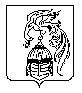 